PASTOR:  Msgr. Brian G. SheehanSUNDAY LITURGYSaturday:  5:00 pmSunday:  11:00 amBAPTISMS:  By AppointmentPlease call the Rectory (506) 653.6855	CONFESSIONS:  Saturday 4:00 pm – 4:30 pmMARRIAGES:  Six months’ noticeSUNDAY, MAY 5TH, 2024Welcome to those who are visiting with us today!MASSES FOR THE WEEK:MON.       9:00 am	   - Imelda Gautreau (Anniv)TUES.       9:00 am           - Geraldine & Allen AbbottWED.       9:00 am           - Dr. Joseph HazelTHURS.    9:00 am           - Nancy BourgeoisFRI.	    9:00 am           - No MassSAT.          5:00 pm          - Shirley FarrahSUN.	  11:00 am	   - Leo Olsen (Anniv)      KNIGHTS OF COLUMBUS 17984 BREAKFAST:  Sunday, May 12th, from 9:00 am– 1:00 pm in Assumption Centre.  Adults -- $10, children (12 years & under) $4.KEEP YOUR PARTNER 45’S CARD GAME:  There will be no Card Game in May…SUNDAY OFFERING:  April 28th, 2024Envelopes                    $ 3,590.00	      Thank You for your      Loose                                  158.00	    continued generosity!Auto Debit (PAD)           1,242.00TOTAL                           $ 4,990.00POPE’S PASTORAL WORKS:  There will be a second collection this weekend (May 4/5) for Papal Charities.  Canada has been consistent in giving funds to the Holy See, enabling the Pope to be even more generous in times of disaster.  Every year at this time, Canadian Catholics are asked to give generously to the papal collection, which is passed on to the Holy Father for his use among those most in need throughout the world.Eucharistic Ministers – May 11th & 12th SAT. ~ 5:00 pm: H. Myers (H1), B. Armstrong (H2)SUN. ~ 11:00 am: V. Harrity (H1), R. Finley (H2)Lectors – May 11th & 12th SAT: ~ 5:00 pm: Shirley OlsenSUN: ~ 11:00 am: Georgina StaffordCARLETON CHORISTERS (Christopher Lane, Director/Claire Driscoll, (piano) – Celebrate Music, featuring Seaside Elementary School, Mary Ann Melvin, director.  Sunday, May 26, 2024 at 2:00 pm in Our Lady of the Assumption Church.  Tickets: $20, available at the door or from Choristers or carletonchoristers.com      KNIGHTS OF COLUMBUS, COUNCIL 0616, 4TH DEGREE is having a Casino night on Saturday, June 8th from 7:00 pm – 9:00 pm in Assumption Centre, 721 Chapel Street.  Admission: $20 (will buy you $20,000 in casino cash).  Door open – 6:30 pm.  Bar, Silent Auction (cash only) & 50/50 Draw.  Proceeds to benefit needed repairs to the entrance stairs of Assumption Rectory.THOUGHT TO PONDER…	Maybe you are searching among the branches,	for what appears only in the roots…RumiASSUMPTION CENTRE:  For hall rental bookings, (weddings, graduation parties, showers, birthday parties, business meetings –seminars – workshops, please call (506) 672-7691 and leave a message or call/text Philip Armstrong (506) 721.4949 TUESDAY NIGHT BINGO:  Sponsored by K of C 17984.  Msgr. Osborne Family Centre – 6:00 pm, doors open at 5:30 pm.  Snack and Tea supplied.  Canteen available.FOOD BANK - On the first weekend of the month (May 4/5) we are asking parishioners to bring non-perishable items which can be placed around the Altar at each Mass. (In most need of - cereal, pancake mix, syrup, jam & toiletries). These items will then be donated to the West Side Food Bank.  Thank you for your continued support!Steubenville Atlantic 2024 Youth Conference – Youth aged 14-18 are invited to participate in this event held at Saint Mary’s University in Halifax, NS from July 5-7. If you are between 18 and 21, you can attend as a peer leader. Before registering, please talk to your parish priest or RE coordinator about registration. Conference information can be found on the Archdiocese of Halifax-Yarmouth website under Steubenville Atlantic. Transportation to NS is included in the registration fee of $300.00. Pick up locations will be from Fredericton, Saint John, and Moncton. For more information, please contact Patricia Lee at catechesis@dioceseofsaintjohn.org or 506-627-6465.The next monthly Mass for those Living with Cancer, will be celebrated on Tuesday, May 21st at 7:00 pm in the Cathedral.  The Anointing of the sick will be offered.OUR LADY OF THE ASSUMPTION PARISH360 Dufferin Row, Saint John, NBPhone: (506.653.6855)E-mail assumptionparish@nb.aibn.comMAY 5TH, 2024SIXTH SUNDAY OF EASTER 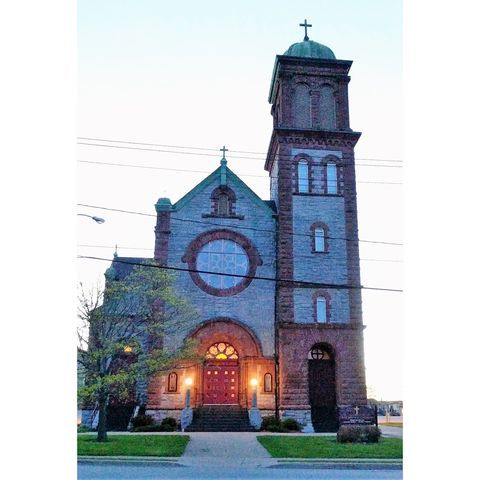 MISSION STATEMENTWe are a welcoming Christian community called to embrace and respect the uniqueness of each individualas we join together in our faith and worship.  Our ongoingmission is to engage our youth, promote renewal, outreach,evangelization and ecumenical cooperation.